DateActivityTimeAdditional Information20th November 2019KS2 Hockey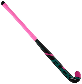 9:00-10:00All KS2 children will participate in either House Hockey/ Football as part of their normal PE lesson. They will decide within their houses which sport they will do.Quick Sticks (no gum shield or shin pads required). Trainers only20th November 2019KS2 Football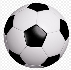 11:00-12:00All KS2 children will participate in either House Hockey/ Football as part of their normal PE lesson. They will decide within their houses which sport they will do.Trainers only.18th  March 2020Parents vs Yr6 Football 9:00-9:30These fixtures only involve Year 6 children. Weather permitting - rest of the school may come out to watch.18th  March 2020Parents vs Yr6 Netball 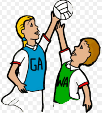 9:00-9:30These fixtures only involve Year 6 children.Weather permitting - rest of the school may come out to watch.18th  March 2020KS2 Tag-Rugby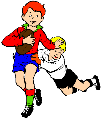 9:30-10:30All KS2 children will participate in either House Tag-Rugby / Netball as part of their normal PE lesson. They will decide within their houses which sport they will do.Weather permitting.18th  March 2020KS2 Netball 11:00-12:00All KS2 children will participate in either House Tag-Rugby / Netball as part of their normal PE lesson. They will decide within their houses which sport they will do.Weather permitting.18th March 2020Reception 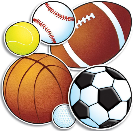 Multi-Skills 1:20-1:50All Reception children will participate as part of their P.E. lesson. Weather permitting.18th March 2020KS1 Multi-Skills Year 1Year 21:50-2:202:20-2:50All KS1 children will participate as part of their P.E. lesson. Weather permitting.3rd June 2020  tbcSports DayTbcTbc8th July 2020KS2 Cricket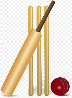 9:00-10:00All KS2 children will participate in either House Rounders / Cricket as part of their normal PE lesson. They will decide within their houses which sport they will do.Weather permitting 8th July 2020KS2 Rounders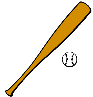 11:00-12:00All KS2 children will participate in either House Rounders / Cricket as part of their normal PE lesson. They will decide within their houses which sport they will do.Weather permitting